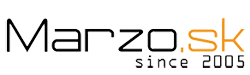 Reklamačný formulár (Nákup na IČO - pre podnikateľov a SZČO)doručený predávajúcemu:  Fenix egroup s.r.o, so sídlom A. Rudnaya 21, 010 01  Žilina, IČO: 36429155, DIČ: 2021982380Názov firmy:  .........................................................................................................................……..........................................Ulica a číslo:  ……………….....................................................................................................................................................Obec a PSČ:   ...........................................................................................................................................................................Telefón:          ..........................................................................................................………..E-mail:            ..............................................................................................................……….Názov reklamovaného tovaru: ..........................................................................................................................……...………………………...…...........................................................………………………………………………………………………...Číslo faktúry a dátum dokladu: ........................................................................................................……….………...Závada/ závady, ktoré reklamujem: ............................................................................................…………………................................................................................................................................................................................................................................................................................................................................................................................................................................................................................................................................................................……………………………………….…...V balíku prikladám okrem mobilného telefónu a faktúry toto príslušenstvo:................................................................................................................................................................................................................................................. ................................................................................................................................................................Dátum: ......…......................…............	                                  ................................................................................……….									Podpis konateľa/majiteľaSvojim podpisom prehlasujem, že na telefóne sa nenachádzajú žiadne heslá pre odblokovanie telefónu, žiadne účty  a pod. Ak uvedené neviete odstrániť je nutné ich priložiť.V prípade, že som tovar kúpil na IČO som si vedomý, že zaslanie neoprávnenej reklamácie späť (na základe rozhodnutia servisného centra) bude spoplatnené sumou 25 € s DPH. Záručná doba je 12 mesiacov, pokiaľ nie je dohodnuté inak (predĺžená záručná doba je vždy vyznačená v daňovom doklade).